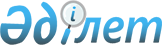 О внесении изменения в решение маслихата города Шымкент от 27 апреля 2001 года № 10/100-2с "О создании государственного учреждения "Аппарат маслихата города Шымкент"Решение маслихата города Шымкент от 14 июня 2024 года № 17/154-VIII
      Маслихат города Шымкент РЕШИЛ:
      1. Внести в решение маслихата города Шымкент от 27 апреля 2001 года № 10/100-2с "О создании государственного учреждения "Аппарат маслихата города Шымкент" следующее изменение:
      приложение 4 к указанному решению изложить в новой редакции согласно приложению к настоящему решению.
      2. Настоящее решение вступает в силу со дня принятия. Положение о государственном учреждении "Аппарат маслихата города Шымкент" Глава 1. Общие положения
      1. Государственное учреждение "Аппарат маслихата города Шымкент" (далее – Аппарат маслихата города Шымкент) является государственным учреждением, обеспечивающим деятельность маслихата города Шымкент, его органов и депутатов.
      2. Аппарат маслихата города Шымкент не имеет ведомств.
      3. Аппарат маслихата города Шымкент осуществляет свою деятельность в соответствии с Конституцией и законами Республики Казахстан, актами Президента и Правительства Республики Казахстан, иными нормативными правовыми актами, а также настоящим Положением.
      4. Аппарат маслихата города Шымкент является юридическим лицом в организационно-правовой форме государственного учреждения, имеет печати с изображением Государственного Герба Республики Казахстан и штампы со своим наименованием на казахском и русском языках, бланки установленного образца, счета в органах казначейства в соответствии с законодательством Республики Казахстан.
      5. Аппарат маслихата города Шымкент вступает в гражданско-правовые отношения от собственного имени.
      6. Аппарат маслихата города Шымкент имеет право выступать стороной гражданско-правовых отношений от имени государства, если он уполномочен на это в соответствии с законодательством Республики Казахстан.
      7. Аппарат маслихата города Шымкент по вопросам своей компетенции в установленном законодательством порядке принимает решения, оформляемые распоряжениями председателя маслихата города Шымкент (далее – председатель маслихата).
      8. Структура аппарата маслихата города Шымкент утверждается маслихатом. Лимит штатной численности государственных служащих аппарата маслихата города Шымкент устанавливается, исходя из численности депутатов маслихата, в соотношении один работник к пяти депутатам, но не менее пяти.
      9. Местонахождение юридического лица: Республика Казахстан, город Шымкент, Каратауский район, проспект Nursultan Nazarbaev, 10, индекс 160023.
      10. Настоящее положение является учредительным документом аппарата маслихата города Шымкент.
      11. Финансирование деятельности аппарата маслихата города Шымкент осуществляется из местного бюджета в соответствии с законодательством Республики Казахстан.
      12. Аппарату маслихата города Шымкент запрещается вступать в договорные отношения с субъектами предпринимательства на предмет выполнения обязанностей, являющихся полномочиями аппарата маслихата города Шымкент. Глава 2. Задачи и полномочия аппарата маслихата города Шымкент
      13. Задачи: осуществление информационно-аналитического, организационно-правового и материально-технического обеспечения деятельности маслихата и его органов, оказание помощи депутатам в осуществлении их полномочий.
      14. Полномочия:
      1) права:
      в установленном законодательством Республики Казахстан порядке, запрашивать и получать необходимую информацию, документы и иные материалы от государственных органов, иных организаций и должностных лиц;
      запрашивать у депутатов маслихата сведения, информацию по вопросам их деятельности;
      вносить на рассмотрение маслихата предложения, возникающие в процессе своей деятельности;
      привлекать работников государственных органов и других организаций для участия в подготовке вопросов, вносимых на рассмотрение маслихата и его постоянных и иных комиссий;
      направлять для рассмотрения официальные письменные запросы депутатов к акиму, председателю и члену соответствующей территориальной избирательной комиссии, прокурору и должностным лицам территориальных подразделений центральных государственных органов, исполнительных органов, финансируемых из местных бюджетов по вопросам, отнесенным к компетенции маслихата;
      возвращать на доработку документы, подготовленные с нарушениями требований законодательства;
      реализация иных прав в соответствии с законодательством Республики Казахстан.
      2) обязанности:
      рассмотрение в порядке и сроки, установленные законодательством Республики Казахстан, обращений физических и юридических лиц, принятие по ним необходимых мер;
      обеспечение сохранности государственной собственности, использования вверенной государственной собственности только в служебных целях;
      в соответствии с действующим законодательством рассмотрение петиций, поступивших в аппарат маслихата города Шымкент;
      осуществление иных обязанностей в соответствии с законодательством Республики Казахстан.
      15. Функции: 
      ведение работы на основе планов работы маслихата, его постоянных и иных комиссий;
      обеспечение соблюдения Регламента маслихата города Шымкент в пределах своей компетенции;
      оказание помощи депутатам в осуществлении их полномочий;
      осуществление информационно-аналитического, организационно-правового и материально-технического обеспечения деятельности маслихата;
      обеспечение деятельности постоянных и иных комиссий маслихата;
      организация проведения личных приемов граждан председателем маслихата;
      осуществление документационного обеспечения деятельности председателя маслихата, аппарата маслихата города Шымкент в соответствии с требованиями законодательства Республики Казахстан;
      организация проведения сессий маслихата, ведение, оформление протоколов сессий маслихата;
      подготовка проектов докладов, решений, справок и других документов по вопросам деятельности маслихата; 
      участие в разработке актов маслихата, обеспечение принятия, государственной регистрации в органах юстиции, а также сбора, хранения и учета нормативных правовых актов маслихата; 
      обеспечение размещения нормативных правовых решений маслихата на интернет-ресурсе маслихата города Шымкент после их официального опубликования;
      доведение в установленном порядке до предприятий, учреждений и организаций, должностных лиц и граждан решений маслихата и его постоянных комиссий;
      прием, регистрация и рассмотрение писем, обращений, направленных в маслихат города Шымкент гражданами (избирателями), доведение их до сведения депутатов, контролирование их исполнения, при необходимости, подготовка ответов на них;
      осуществление учета и контроля за своевременным рассмотрением депутатских запросов;
      организация прохождения депутатами маслихата повышения квалификации;
      осуществление иных функций в соответствии с законодательством Республики Казахстан. Глава 3. Статус, полномочия первого руководителя аппарата маслихата города Шымкент
      16. Руководство деятельностью аппарата маслихата города Шымкент осуществляется председателем маслихата, который несет персональную ответственность за выполнение возложенных на аппарат маслихата города Шымкент задач и осуществление им своих полномочий.
      17. Председатель маслихата избирается из числа депутатов открытым или тайным голосованием большинством голосов от общего числа депутатов и освобождается от должности маслихатом на сессии.
      18. Председатель маслихата не имеет заместителей.
      19. Полномочия председателя маслихата:
      1) организует подготовку сессии маслихата и вопросов, вносимых на ее рассмотрение, формирует повестку дня сессии, обеспечивает составление протокола, подписывает решения, иные документы, принятые или утвержденные на сессии маслихата;
      2) принимает решение о созыве сессии маслихата;
      3) ведет заседания сессии маслихата, обеспечивает соблюдение регламента маслихата;
      4) содействует депутатам маслихата в осуществлении ими своих полномочий, обеспечивает их необходимой информацией, рассматривает вопросы, связанные с освобождением депутатов от выполнения служебных обязанностей для участия в сессиях маслихата, в работе его постоянных комиссий и иных органов, и в избирательных округах;
      5) контролирует рассмотрение запросов депутатов и депутатских обращений;
      6) руководит деятельностью аппарата маслихата, назначает на должность и освобождает от должности его служащих;
      7) регулярно представляет в маслихат информацию об обращениях избирателей и о принятых по ним мерах;
      8) организует взаимодействие маслихата с иными органами местного самоуправления;
      9) организует проверку подлинности собранных подписей депутатов маслихата, инициирующих вопрос о выражении недоверия акиму в соответствии с пунктом 1 статьи 24 Закона Республики Казахстан "О местном государственном управлении и самоуправлении в Республике Казахстан" (далее - Закон);
      10) по вопросам своей компетенции издает распоряжения;
      11) координирует деятельность постоянных комиссий и иных органов маслихата, и депутатских групп;
      12) представляет маслихат в отношениях с государственными органами, организациями, органами местного самоуправления и общественными объединениями;
      13) обеспечивает опубликование решений маслихата, определяет меры по контролю за их исполнением;
      14) выполняет иные полномочия, предусмотренные Законом, законодательством Республики Казахстан, регламентом и решением маслихата.
      20. Исполнение полномочий председателя маслихата в период его отсутствия осуществляется председателем одной из постоянных комиссий маслихата города Шымкент, работающим на постоянной основе. Глава 4. Имущество аппарата маслихата города Шымкент
      21. Аппарат маслихата города Шымкент может иметь на праве оперативного управления обособленное имущество в случаях, предусмотренных законодательством.
      Имущество аппарата маслихата города Шымкент формируется за счет имущества, переданного ему собственником, а также имущества (включая денежные доходы), приобретенного в результате собственной деятельности, и иных источников, не запрещенных законодательством Республики Казахстан.
      22. Имущество, закрепленное за аппаратом маслихата города Шымкент, относится к коммунальной собственности.
      23. Аппарат маслихата города Шымкент не вправе самостоятельно отчуждать или иным способом распоряжаться закрепленным за ним имуществом и имуществом, приобретенным за счет средств, выданных ему по плану финансирования, если иное не установлено законодательством. Глава 5. Реорганизация и упразднение аппарата маслихата города Шымкент
      24. Реорганизация и упразднение аппарата маслихата города Шымкент осуществляются в соответствии с законодательством Республики Казахстан.
					© 2012. РГП на ПХВ «Институт законодательства и правовой информации Республики Казахстан» Министерства юстиции Республики Казахстан
				
      Председатель маслихата

      города Шымкент 

Б. Нарымбетов
Приложение к решению маслихата
города Шымкент от 14 июня
2024 года № 17/154-VIII